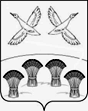 ПОСТАНОВЛЕНИЕАДМИНИСТРАЦИИ СВОБОДНОГО СЕЛЬСКОГО ПОСЕЛЕНИЯПРИМОРСКО-АХТАРСКОГО РАЙОНА                         от 22 февраля  2017 года                                                                №42хутор СвободныйО внесении изменений в некоторые постановления администрации Свободного сельского поселения  Приморско-Ахтарского района        В соответствии с Земельным кодексом Российской Федерации от 25 октября 2001 года №136-ФЗ, Федеральным законом от 25 октября 2001 года №137-ФЗ «О введении в действие Земельного кодекса Российской Федерации», Федеральным законом от 27 июля 2010 года №210-ФЗ «Об организации предоставления государственных и муниципальных услуг» Федеральным законом от 6 октября 2003 года № 131-ФЗ «Об общих принципах организации местного самоуправления  в Российской Федерации», Указом Президента Российской Федерации от 7 мая 2012 года №601 «Об основных направлениях совершенствования системы государственного управления», Уставом Свободного сельского поселения Приморско-Ахтарского района, администрация Свободного сельского поселения Приморско-Ахтарского района  п о с т а н о в л я е т:       1. Внести в постановление администрации Свободного сельского поселения Приморско-Ахтарского района  №162 от  17 июля 2015 года «Об утверждении административного регламента  администрации Свободного сельского поселения Приморско-Ахтарского района  по предоставлению муниципальной услуги «Предоставление в собственность, аренду, безвозмездное пользование земельного участка, находящегося в государственной или муниципальной собственности, без проведения торгов»» следующие изменения:       1.1. Наименование постановления администрации Свободного сельского поселения Приморско-Ахтарского района № 162 от 17 июля 2015 года изложить в следующей редакции: « Об утверждении административного регламента администрации Свободного сельского поселения Приморско-Ахтарского района по предоставлению муниципальной услуги «Предоставление в собственность, аренду, безвозмездное пользование земельного участка, находящегося в муниципальной собственности, без проведения торгов»»;       1.2. Наименование административного регламента в приложении к постановлению администрации Свободного сельского поселения Приморско-Ахтарского района  №162 от 17 июля 2015 года изложить в новой редакции: «Административный регламент предоставления администрацией Свободного сельского поселения  Приморско-Ахтарского района муниципальной услуги «Предоставление в собственность, аренду,  безвозмездное пользование земельного участка, находящегося  в муниципальной собственности,без проведения торгов»»;       1.3. По тексту постановления администрации Свободного сельского поселения  Приморско-Ахтарского района № 162  от 17 июля 2015 года и приложения к постановлению слова «в государственной и муниципальной  собственности» заменить словами « в муниципальной собственности».        2. Внести в постановление администрации Свободного сельского поселения Приморско-Ахтарского района №163 от 17 июля 2015 года « Об утверждении административного регламента администрации Свободного сельского поселения Приморско-Ахтарского района по предоставлению муниципальной  услуги «Предоставление земельных участков, находящихся в государственной или муниципальной собственности, на торгах»» следующие изменения:        2.1.Наименование постановления администрации Свободного сельского поселения Приморско-Ахтарского района № 163 от 17 июля 2015 года изложить в  следующей редакции: «Об утверждении административного регламента администрации Свободного сельского поселения Приморско-Ахтарского района по предоставлению муниципальной услуги «Предоставление земельных участков, находящихся в муниципальной собственности, на торгах»»;        2.2.Наименование административного регламента в приложении к постановлению администрации Свободного сельского поселения  Приморско-Ахтарского района № 163 от 17 июля 2015 года изложить в новой редакции: «Административный регламент Свободного сельского поселения Приморско-Ахтарского района по предоставлению муниципальной услуги «Предоставление земельных участков, находящихся в  муниципальной собственности, на торгах»»;        2.3.По тексту постановления администрации Свободного сельского поселения Приморско-Ахтарского района №163 от 17 июля 2015 года и приложения к постановлению слова  «в государственной или муниципальной собственности» заменить словами «в муниципальной собственности».         3. Внести  в постановление администрации Свободного сельского поселения Приморско-Ахтарского района № 228 от 10 августа 2015 года  «Об утверждении административного регламента по предоставлению муниципальной  услуги «Предоставление земельных участков, находящихся в государственной или муниципальной собственности, отдельным категориям граждан в собственность бесплатно» следующие изменения:        3.1.Наименование постановления администрации Свободного сельского поселения Приморско-Ахтарского района  №228 от 10 августа 2015 года изложить в следующей редакции: «Об утверждении административного регламента по предоставлению муниципальной услуги «Предоставление земельных участков, находящихся в муниципальной собственности, отдельным категориям граждан в собственность бесплатно»;       3.2.Наименование административного регламента в приложении к постановлению администрации Свободного сельского поселения Приморско-Ахтарского района  №228 от 10 августа 2015 года изложить в новой редакции: «Административный регламент предоставления муниципальной услуги «Предоставление земельных участков, находящихся в муниципальной собственности, отдельным категориям граждан в собственность бесплатно»»;       3.3.По тексту постановления администрации Свободного сельского поселения Приморско-Ахтарского района № 228 от 10 августа 2015 года и приложения к постановлению слова « в государственной или муниципальной собственности» заменить словами « в муниципальной собственности».       4. Внести в постановление администрации Свободного сельского поселения Приморско-Ахтарского района  №164 от 17 июля 2015 года  «Об утверждении административного регламента предоставления муниципальной услуги  «Предоставление земельных участков, находящихся в государственной  или муниципальной собственности , на которых расположены здания, сооружения, в собственность, аренду»» следующие изменения:      4.1. Наименование постановления администрации  Свободного сельского поселения Приморско-Ахтарского района № 164 от 17 июля 2015 года  изложить в следующей редакции: «Об утверждении административного регламента администрации Свободного сельского поселения Приморско-Ахтарского района  по предоставлению муниципальной услуги «Предоставление земельных участков, находящихся в муниципальной собственности, на которых расположены здания, сооружения, в собственность, аренду»»;       4.2. Наименование административного регламента в приложении к постановлению администрации Свободного сельского поселения Приморско-Ахтарского района  №164 от 17 июля 2015 года изложить в новой редакции : «Административный  регламент администрации  Свободного сельского поселения Приморско-Ахтарского района по предоставлению  муниципальной   услуги  «Предоставление земельных участков, находящихся в муниципальной собственности, на которых расположены здания, сооружения , в собственность, аренду»»;       4.3. По тексту постановления администрации Свободного сельского поселения Приморско-Ахтарского района №164 от 17 июля 2015 года и приложения к постановлению слова « в государственной или муниципальной собственности» заменить словами « в муниципальной собственности».        5. Внести в постановление администрации Свободного сельского поселения Приморско-Ахтарского района № 165 от 17 июля 2015 года  «Об утверждении административного регламента администрации  Свободного сельского поселения Приморско-Ахтарского района  по предоставлению муниципальной услуги  «Предоставление земельных участков, находящихся в государственной или муниципальной собственности, в постоянное (бессрочное) пользование»» следующие изменения:        5.1. Наименование постановления администрации Свободного сельского поселения Приморско-Ахтарского района  № 165 от 17 июля 2015 года изложить в следующей редакции: «Об утверждении административного регламента  администрации Свободного сельского поселения Приморско-Ахтарского района по предоставлению муниципальной услуги «Предоставление земельных участков, находящихся в муниципальной собственности, в постоянное (бессрочное) пользование»»;       5.2. Наименование административного регламента в приложении к постановлению администрации Свободного сельского поселения Приморско-Ахтарского района  №165 от 17 июля 2015 года изложить в новой редакции: «Административный регламент предоставления администрацией Свободного сельского поселения Приморско-Ахтарского района муниципальной услуги « Предоставление земельных участков, находящихся в муниципальной собственности, в постоянное (бессрочное) пользование»»;        5.3. По тексту постановления администрации Свободного сельского поселения  Приорско-Ахтарского района № 165 от 17 июля 2017 года и приложения к постановлению слова «в государственной или муниципальной собственности» заменить словами « в муниципальной собственности».        6. Внести в постановление администрации Свободного сельского поселения Приморско-Ахтарского района № 166 от 17 июля 2015 года  « Об утверждении административного регламента администрации Свободного сельского поселения Приморско-Ахтарского района  по предоставлению муниципальной услуги «Предоставление в аренду без проведения торгов земельного участка, который находится в государственной или муниципальной собственности, на котором расположен объект незавершенного строительства»» следующие изменения:         6.1. Наименование постановления администрации Свободного сельского поселения Приморско-Ахтарского района № 166  от 17 июля 2015 года изложить в следующей редакции: « Об утверждении административного регламента администрации Свободного сельского поселения Приморско-Ахтарского района по предоставлению муниципальной услуги  «Предоставление в аренду без проведения торгов  земельного участка, который находится в муниципальной собственности, на котором расположен объект незавершенного строительства»»;       6.2. Наименование административного регламента в приложении к постановлению администрации Свободного сельского поселения Приморско-Ахтарского района № 166 от 17 июля 2015 года  изложить в новой редакции: «Административный регламент предоставления администрацией Свободного сельского поселения Приморско-Ахтарского района  муниципальной услуги «Предоставление в аренду без проведения торгов земельного участка, который находится  в муниципальной собственности, на котором расположен объект  незавершенного строительства»;      6.3. По тексту постановления администрации Свободного сельского поселения ПриморскоАхтарского района №166 от 17 июля 2015 года и приложения  к постановлению слова «в государственной или муниципальной  собственности» заменить словами « в муниципальной собственности».      7. Внести в постановление администрации  Свободного сельского поселения Примрско-Ахтарского района  № 73 от 06 апреля 2016 года «Об утверждении административного регламента администрации по предоставлению  муниципальной услуги «Заключение соглашения о перераспределении  земель и (или) земельных участков , находящихся в государственной или муниципальной собственности, и земельных участков, находящихся в частной собственности»» следующие изменения:      7.1. Наименование постановления администрации Свободного сельского поселения Приморско-Ахтарского района №73 от 06 апреля 2016 года изложить в следующей редакции: « Об утверждении административного регламента администрации по предоставлению муниципальной услуги «Заключение соглашения о перераспределении земель и (или) земельных участков, находящихся в муниципальной собственности, и земельных участков, находящихся в частной собственности»;       7.2. Наименование административного регламента в приложении к постановлению администрации Свободного сельского поселения Приморско-Ахтарского района № 72 от 06 апреля 2016 года  изложить в новой редакции: «Административный регламент  администрации по предоставлению муниципальной услуги «Заключение  соглашения о перераспределении земель и (или) земельных участков, находящихся в муниципальной собственности, и земельных участков, находящихся в частной собственности»;       7.3. По тексту постановления администрации Свободного сельского поселения Приморско-Ахтарского района  №73 от 06 апреля 2016 года и приложения к постановлению слова « в государственной или муниципальной собственности» заменить словами « в муниципальной собственности».       8. Внести в постановление администрации Свободного сельского поселения Приморско-Ахтарского района  № 72 от 06 апреля 2016 года  «Об утверждении административного регламента администрации Свободного сельского поселения Приморско-Ахтарского района по предоставлению муниципальной услуги «Выдача разрешения на использование земель или земельного участка, находящихся в государственной или  муниципальной собственности, без предоставления земельных участков и установления сервитута»» следующие изменения:       8.1 Наименование постановления администрации Свободного сельского поселения Приморско-Ахтарского района № 72 от 06 апреля 2016 года изложить в следующей редакции: «Об утверждении административного регламента предоставления муниципальной услуги «Выдача разрешения на использование земель или земельного участка, находящихся в муниципальной собственности, без предоставления земельных участков и установления сервитута»;     8.2. Наименование административного регламента в приложении к постановлению администрации Свободного сельского поселения Приморско-Ахтарского района №72 от 06 апреля 2016 года изложить в новой редакции:«Административный регламент предоставления администрацией Свободного сельского поселения Приморско-Ахтарского района муниципальной услуги «Выдача разрешения на использование земель или земельного участка, находящихся в муниципальной собственности, без предоставления земельного участка и установления сервитута»»;    8.3. По тексту постановлния адинистрации Свободного сельского поселения Приморско-Ахтарского района №72 от 06 апреля 2016 года и приложения к постановлению слова «государственной или муниципальной собственности» заменить словами « в муниципальной собственности».     9. Внести в постановление администрации  Свободного сельского поселения Приморско-Ахтарского района № 74 от 06 апреля 2016 года « Об утверждении административного регламента по предоставлению муниципальной услуги « Заключение соглашения об установлении сервитута в отношении земельного участка, находящегося в государственной или муниципальной собственности» следующие изменения:    9.1. Наименование постановления администрации Свободного сельского поселения Приморско-Ахтарского района № 74 от 06 апреля 20116 года изложить в следующей редакции: « Об утверждении административного регламента по предоставлению муниципальной услуги « Заключение соглашения об установлении сервитута в отношении земельного участка, находящегося в муниципальной собственности»»;     9.2.Наименование  административного регламента в приложении к постановлению администрации Свободного сельского поселения Приморско-Ахтарского района № 74 от 06 апреля 2016 года  изложить в следующей редакции:«Административный регламент по предоставлению муниципальной услуги «Заключение соглашения об установлении сервитута в отношении земельного участка, находящегося в муниципальной собственности»»;     9.3.По тексту постановления Свободного сельского поселения Приморско-Ахтарского района № 74 от 06 апреля 2016 года и приложения к постановлению слова «в государственной или муниципальной собственности» заменить словами « в муниципальной собственности».     10. Внести в постановление администрации Свободного сельского поселения Приморско-Ахтарского района № 111 от 05 мая 2016 года « Об утверждении административного регламента администрации Свободного сельского поселения Приморско-Ахтарского района по предоставлению муниципальной услуги «Уведомительная регистрация трудового договора с работодателем физическим лицом, не являющимся индивидуальным предпринимателем»» следующие изменения:     10.1.Наименование постановления администрации Свободного сельского поселения Приморско-Ахтарского района  № 111 от 05 мая 2016 года изложить в следующей редакции: « Об утверждении административного регламента по предоставлению муниципальной  услуги « Уведомительная регистрация трудовых договоров, заключаемых (прекращенных) работником с работодателем – физическим лицом, не являющимся индивидуальным предпринимателем»;     10.2. Наименование административного регламента в приложении к постановлению администрации Свободного сельского поселения Приморско-Ахтарского района №111 от 05 мая 2016 года изложить в следующей редакции: « Административный регламент администрации Свободного сельского поселения Приморско-Ахтарского района предоставления муниципальной услуги « Уведомительная регистрация трудовых договоров, заключаемых (прекращенных) работником с работодателем- физическим лицом, не являющимся индивидуальным предпринимателем»»;     11.Настоящее постановление обнародовать и разместить на официальном сайте администрации Свободного сельского поселения Приморско-Ахтарского района в сети « Интернет»( http://admin-svobodnoe-sp.ru/).      12. Контроль за выполнением настоящего постановления оставляю за собой.       13. Постановление вступает в силу со дня его официального обнародования и распространяется на правоотношения, возникшие с 1 января 2017 года.Глава Свободного  сельского поселения Приморско-Ахтарского района                                                        В.Н.СиротаПроект внесен и подготовленСпециалист 1–й категории                                                                В.С.ГоловкоПроект согласованВедущий специалист                                                                         Е.В.Карпенко